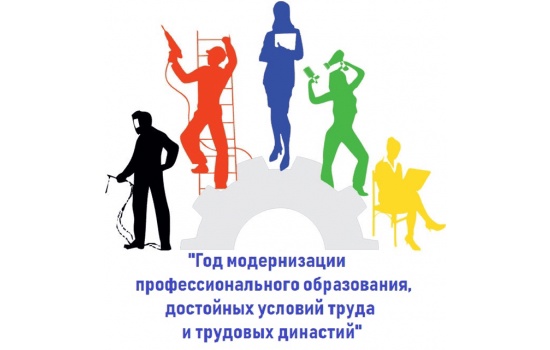 Рекомендации по проведению мероприятий к Году модернизации профессионального образования, достойных условий труда и трудовых династий в 2022году.Наглядные формы работы:1)Информационные стенды: «Куда пойти учиться?», «Все работы хороши!» «Человек трудом велик», «Профессии бывают разные» 2)книжные выставки, 3)размещение тематической информации в социальных сетях.4)Памятки, стенгазеты, буклеты, презентации.Формы проведения мероприятий: беседа, диспут, дискуссия, встречи с интересными людьми, с представителями разных профессий, игра-путешествие, КВН, викторина. Круглый стол, Игры и  конкурсы Названия мероприятий:« Я и мир профессий»"Кем быть? Кем стать?" "Человек трудом велик" "Марафон профессий". "Выбор профессии - дело серьезное". Презентация "Профессии бывают разные""В профессию первые шаги".  "Все работы хороши".«Трудовые династии. Профессии моей семьи» «Имя свое крепи делами своими»«Все работы хороши – все профессии важны»«Марафон профессий «Чем пахнут ремесла»«Человек славен трудом»«Гордись, Земля, людьми такими!»«Когда я стану взрослым, я буду…»«Я рисую человека труда» - конкурс рисунков «Пусть мастерами славится страна» «Сварщики – люди огненной профессии«Человек труда в объективе» -«Лицо интересной профессии»«Ремесла древние и современные» -«Хвала рукам, что пахнут хлебом»«Формула успеха» - цикл встреч с представителями разных профессийПримерные темы диспутов: «Кем быть, каким быть?», «Все ли средства хороши для достижения своей цели», «Безработица — это тупик или перепутье», «Карьера — это карьеризм или профессиональный рост», «Что я делаю для достижения своей цели», «Престижность профессии. Что это такое?»Примерная тематика устных журналов: «Люди в белых халатах», «Твоя профессия», «Кто нас одевает», «В мире профессий»Для младшего возраста:«Откуда пришла тетрадка»  «Разговор о хлебе: «Откуда и зачем пришел хлеб?» «В мире обыкновенных вещей»  «Трудом полезным славен человек» «Мое хобби»  «Мир, который вокруг нас». «Где работают наши родители?»Средний и старший возраст:«Будущее начинается сегодня». «Люди, на которых ты хотел бы быть похожим»  «Прошлое и будущее родного края»  «Мир твоих увлечений». «Жизнь дана на добрые дела».  «Призвание». «Труд для души» «Я отвечаю за профессию